Learning TargetsLearning TargetsCoordinate GeometryLesson 1: Rigid Transformations in the PlaneI can prove triangles are congruent using coordinates.I can reflect, rotate, and translate figures in the coordinate plane.Lesson 2: Transformations as FunctionsI can use coordinate transformation notation to take points in the plane as inputs and give other points as outputs.Lesson 3: Types of TransformationsI can determine whether a transformation produces congruent or similar images (or neither).Lesson 4: Distances and CirclesI can derive an equation for a circle in the coordinate plane.Lesson 5: Squares and CirclesI understand how squared binomials relate to the equation of a circle.Lesson 6: Completing the SquareI can complete the square to find the center and radius of a circle.Lesson 7: Distances and ParabolasI know that a parabola is the set of points equidistant from a given point and line.Lesson 8: Equations and GraphsI can derive an equation for a parabola in the coordinate plane given a focus and a directrix.Lesson 9: Equations of LinesI can use the definition of slope to write the equation for a line in point-slope form.Lesson 10: Parallel Lines in the PlaneI can prove that the slopes of parallel lines are equal.I can use slopes of parallel lines to solve problems.Lesson 11: Perpendicular Lines in the PlaneI can prove that the slopes of perpendicular lines are opposite reciprocals.I can use slopes of perpendicular lines to solve problems.Lesson 12: It’s All on the LineI can gather information about a line and write its equation.Lesson 13: Intersection PointsI can use a graph to find the intersection points of a line and a circle.Lesson 14: Coordinate ProofI can use coordinates of figures to prove geometric theorems.Lesson 15: Weighted AveragesI can calculate the coordinates of a point on a line segment that partitions the segment in a given ratio.Lesson 16: Weighted Averages in a TriangleI can determine the point where the medians of a triangle intersect.Lesson 17: Lines in TrianglesI can determine the point where the altitudes of a triangle intersect.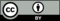 © CC BY 2019 by Illustrative Mathematics